PERSONAL DATAName: Marife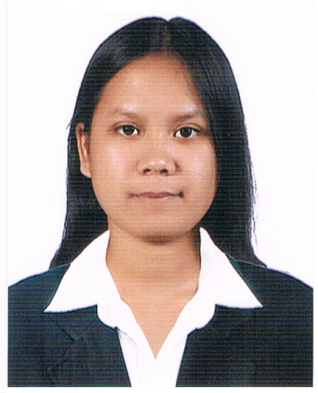 Marife.348498@2freemail.com 	 PROFILE SUMMARYHighly motivated, confident and hard working person graduated having the degree of an IT. Possessing ample knowledge in computer like web designing, MS office, technical support and ability to fix basic computer issues, as a graduate of an IT I was mold to do task as a team and improve myself as an individual professional. Optimistic with leadership skills, flexible which I can easily cope up with the environment and lastly have own initiative to do task even under pressure to meet challenging deadlines with determination to succeed.EDUCATIONAL BACKGROUNDYear 2010-2015BS Computer Science majoring Information Technology (IT)Western Mindanao State UniversityGraduate with Leadership Award and Service AwardDecember 2014Certificate of Participation in Google DevFest and Workshops Using AppScript, HTML, Google Online Marketing, Google Apps, and Design ThinkingJuly 2014Certificate of Completion in Mobile Game Development TrainingUsing EqelaNovember –March 2015Certificate of Completion of On-the-Job Training/InternshipIn TESDA-IX (Technical Education Skills Development Authority)As Project Manager and Test EngineerDeveloping system for TESDA monitoring student records, training process and certification records, it is a web based system.Secondary Year 2005-2009Curuan National High schoolGraduate with Service AwardElementary Year 1999-2005Sapamanok Elementary SchoolGraduated with Valedictorian AwardPROFESSIONAL SKILLSAble to read programming codes Java, C#, Visual Basic, PHP, MySQL, C ++  and HTMLProven ability to work as a team Project Manager handles the team documentation, project schedule and frontline of team development, ensure that the project reach its deadline Test Engineer ensures that the system development works according to functionality with no error and complete.Strong Technical Support and Customer servicingExperience in MS Office (Excel, Word and PowerPoint)Average in Adobe Photoshop and Adobe Flash CS6Written and verbal communication skillsPERSONAL SKILLSCreative in designing gift cards, birthday cards, invitation cardsResearcher Hard-workingEnjoy competitive environmentPast time hobby in writing thoughts, poems, and short storiesGood listenerTime ManagementKnowledgeable in salesWORK EXPERIENCE 2015-2016WNS Global Services Philippines INCA global BPM/BPO (Business Process Management/ Business Process Outsourcing) Company Associate-Ops/Sales Associate under Operation ManagementDuties/Responsibilities:Demonstrating outstanding customer serviceEnsure that the customer has the satisfaction Selling skills, selling floor stocked and ready for sales eventsAnswering queries, assessing customers needs and providing assistanceRemain knowledgeable on products offered and offer and discuss available optionTeam up with co-workers to ensure proper customer serviceMay 2015-November 2015Polytechnic CollegeProject Manager in developing windows application Duties/Responsibilities:Plan, budget, oversee and document all aspects of the project making sure that the scope and direction of each project is on schedulealways the frontline of the team